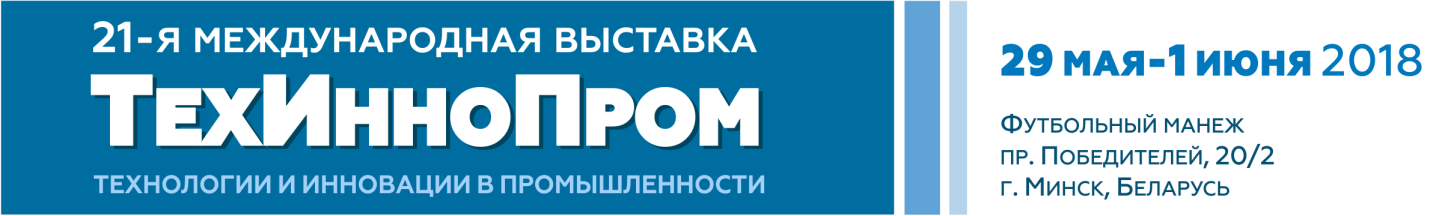 Приглашаем к участию 
в 21-й международной специализированной выставке 
технологий и инноваций в промышленности «ТехИнноПром», 
которая состоится в г. Минске с 29 мая по 1 июня 2018 года.Выставка включена в программу Белорусского промышленного 
форума-2018, который проводится ежегодно, начиная с 1997 года, 
и стал известным межгосударственным мероприятием. Цель выставки - продвижение инновационного промышленного оборудования, продукции и технологий отечественных и зарубежных компаний на региональные и международные рынки; укрепление деловых контактов и обмен опытом.Организатор: Выставочное унитарное предприятие «Экспофорум». Официальная поддержка республиканских органов государственного управления, исполнительных органов власти всех областей Республики Беларусь и города Минска, учреждений науки и образования, общественных объединений.Статистика 2017: участники: более 270 международных компаний, предприятий и фирм из Беларуси, Китая, Латвии, Литвы, России, Словакии, Украины;посетители: 4920 человек; выставку посетили члены Правительства, руководители и специалисты высшего звена отраслевых министерств, государственных комитетов и концернов, исполнительных органов власти всех областей Республики Беларусь и города Минска, промышленных предприятий, учреждений науки и образования, изобретатели и рационализаторы, представители дипломатического корпуса, аккредитованного в Республике Беларусь и руководители международных организаций;в деловой программе - 23 специализированных мероприятия.Участие в выставке «ТехИнноПром» поможет вашей организации выйти на новый уровень развития!Информация о выставке и форуме прилагается.АДРЕС ОРГАНИЗАТОРА:КОНТАКТЫ:Унитарное предприятие «Экспофорум»,тел./факс: (+375 17) 314 34 30, 314 34 35ул. Притыцкого, 91, пом. 432,Петлицкий Вячеслав Александрович –220140, г. Минск, Республика Беларусь,руководитель проекта, e-mail: pva@expoforum.bywww.expoforum.byРассолько Елена Леоновна – менеджер проекта,e-mail: rel@expoforum.by; .